BÖLÜNEBİLİR ( KIRILABİLİR) VE EZİLEMEZ TABLETLER LİSTESİBÖLÜNEBİLİR ( KIRILABİLİR) VE EZİLEBİLİR TABLETLER LİSTESİ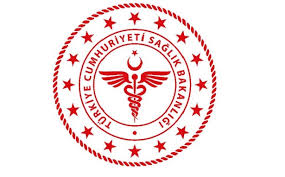                SAVUR PROF. DR. AZİZ SANCAR İLÇE DEVLET HASTANESİBÖLÜNEBİLEN ORAL İLAÇ LİSTESİ               SAVUR PROF. DR. AZİZ SANCAR İLÇE DEVLET HASTANESİBÖLÜNEBİLEN ORAL İLAÇ LİSTESİ               SAVUR PROF. DR. AZİZ SANCAR İLÇE DEVLET HASTANESİBÖLÜNEBİLEN ORAL İLAÇ LİSTESİ               SAVUR PROF. DR. AZİZ SANCAR İLÇE DEVLET HASTANESİBÖLÜNEBİLEN ORAL İLAÇ LİSTESİ               SAVUR PROF. DR. AZİZ SANCAR İLÇE DEVLET HASTANESİBÖLÜNEBİLEN ORAL İLAÇ LİSTESİ               SAVUR PROF. DR. AZİZ SANCAR İLÇE DEVLET HASTANESİBÖLÜNEBİLEN ORAL İLAÇ LİSTESİ               SAVUR PROF. DR. AZİZ SANCAR İLÇE DEVLET HASTANESİBÖLÜNEBİLEN ORAL İLAÇ LİSTESİ               SAVUR PROF. DR. AZİZ SANCAR İLÇE DEVLET HASTANESİBÖLÜNEBİLEN ORAL İLAÇ LİSTESİKODUİY.LS.08YAYIN TARİHİ01.11.2018REVİZYON TARİHİ03.01.2022REVİZYON NO01SAYFA SAYISI031123456789101112123456789LASİX TABLET 25°C altında oda sıcaklığında ve kuru yerde saklanmalıdır. 10MONODUR TABLET 25°C altında oda sıcaklığında ve kuru yerde saklanmalıdır. 11SANELOC TABLET 30°C altında oda sıcaklığında saklanmalıdır. 12STABİNA TABLET 30°C altında oda sıcaklığında saklanmalıdır. Sıra No İLACIN ADI SAKLAMA KOŞULLARI (ÖZELLİKLERİ) 1AKİNETON 2MG TABLET 25°C altında oda sıcaklığında saklanmalıdır. 2AKSEF 500MG TABLET 15-30°C arasında, ışıktan koruyarak, ambalajında saklanmalıdır. 3ALDACTONE TABLET 30°C'nın altındaki oda sıcaklığında, kuru bir yerde saklanmalıdır. 4APRANAX FORT FİLM TABLET 30°C'nin altındaki oda sıcaklığında, ışıktan koruyarak saklanmalıdır. 5ATIVAN EXPIDET TABLET 25°C'nin altında ve kuru bir yerde saklanmalıdır. 6CYTOTEC 200MCG TABLET 30°C altında oda sıcaklığında saklanmalıdır. 7DİGOXİN 0,25MG TABLET 25°C'nin altında ve kuru bir yerde saklanmalıdır. 8DİAZOMİD 250MG TABLET 25°C altında oda sıcaklığında saklanmalıdır. 9KAPRİL TABLET 30°C'nin altındaki oda sıcaklığında nemden koruyarak saklanmalıdır. 10KAPTORİL TABLET 30°C'nin altındaki oda sıcaklığında nemden koruyarak saklanmalıdır. 11PAROL TABLET 25°C altında oda sıcaklığında saklanmalıdır. 12VASOSERC TABLET 25°C altında oda sıcaklığında saklanmalıdır. 